                                                                TAREA 10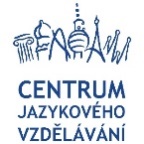 A. Lee el texto y contesta las preguntas a continuación marcando la opción correcta para cada una. EL DÍA DE MUERTOSEl Día de Muertos es una celebración mexicana que tiene lugar el 1 y el 2 de noviembre, coincidiendo con las celebraciones católicas de Todos los Santos y Día de los Fieles Difuntos, respectivamente.Los orígenes de esta celebración en México se sitúan en la época de los indígenas de Mesoamérica, tales como los aztecas, mayas y nahuas. Los aztecas creían que las almas continuaban viviendo en un lugar llamado Mictlán o Lugar de la Muerte. Se trataba del lugar ideal para descansar hasta el día en que podían abandonarlo y regresar a visitar a sus parientes vivos. Éstos los ayudaban esparciendo flores aromáticas, guiándoles así hasta sus antiguos hogares. Los indígenas mesoamericanos dedicaban a sus muertos el noveno y el décimo mes del calendario azteca. El noveno mes comenzaba el 5 de agosto y era llamado Tlaxcochimaco, que significa tierra florida. Ese día comenzaba la fiesta dedicada a los niños y que duraba los 20 días del mes. En el décimo mes o Xoco Huetzo, que significa fruta madura, del 25 de agosto al 14 de septiembre, hacían la fiesta de los muertos adultos.Cuando los conquistadores llegaron a México en el siglo XV, hicieron coincidir estas celebraciones con las festividades católicas, creando así el Día de Muertos. Se cree desde entonces que las almas de niños regresan de visita el primero de noviembre, y las almas de adultos el día 2.Durante esos días, las familias decoran las tumbas con coronas de rosas, girasoles, entre otras, pero principalmente de una flor llamada Cempaxóchitl, o “Flor de muerto” que se cree que atrae a las almas de los muertos.En el caso de que no se pueda visitar la tumba, ya sea porque ya no existe, o porque la familia está muy lejos de ella, en las casas se montan los llamados “altares de muertos” u “ofrendas”, en los que deben incluirse los cuatro elementos de la naturaleza: tierra, aire, agua y fuego. Hay quienes, además, colocan cuatro velas que indican los cuatro puntos cardinales. Junto a los retratos de los fallecidos les colocan cosas a modo de ofrenda como platillos de comida, el “Pan de muerto”, vasos de agua, mezcal o tequila, cigarros e incluso juguetes para las almas de los niños.
PREGUNTAS1. Según el texto, en la cultura prehispánica:a) las celebraciones tenían lugar en los meses de septiembre y octubre.b) las almas morían.c) el mes de Tlaxcochimaco duraba veinte días.2. En el texto se dice de los altares que:a) se montan en las tumbas.b) en ellos se les ofrece a los muertos comida y bebida.c) se adornan con velas que representan los cuatro elementos de la naturaleza.3. En el texto se dice que los parientes:a) decoran las tumbas únicamente con “Flores de muerto”.b) visitan siempre las tumbas.c) ponen cosas al lado de los retratos de sus seres queridos.Fuente: Bech, A. Et al.: El Cronómetro Edición Nuevo DELE B1, Edinumen, Madrid, 2013.  B. Rellena el texto con una de las tres opciones propuestas:PELÍCULAS EN CARTELAna: Tengo ganas de ir al cine. ¿Hay algo interesante?Miguel: Hace poco he visto una película muy ___(1)___, El mar de los sueños, ___(2)___ a ti no te gusta la ciencia-ficción. También está El mensajero del mal, pero es en versión original, en inglés.Ana: Es que yo no ___(3)___ inglés como para entender una película y me aburre leer los subtítulos. A mí me gustaría ver Problemas sin resolver. María, que ya la ___(4)___, me ha hablado muy bien de ella. ¿Tú la has visto?Miguel: Pues no, así que me parece una buena idea.Ana: Estupendo, a ver... este fin de semana no puedo, pero si te ___(5)___ al próximo viernes, no tengo problema.Miguel: Fenomenal. ¿Y en ___(6)___ cine la echan?Ana: Creo que en el Artigas. Pero ___(7)___ comprar las entradas ___(8)___ porque la película está siendo un éxito. Ha obtenido más ___(9)___ diez premios internacionales.Miguel: Yo puedo reservarlas ___(10)___ Internet.OPCIONES1. a) preciosa		b) bonita		c) maravillosa2. a) pues		b) así			c) pero3. a) sé			b) oigo			c) conozco4. a) veía		b) ve			c) ha visto5. a) esperarás		b) esperarías		c) esperas6. a) cuál		b) dónde		c) qué7. a) debemos		b) hay			c) tenemos8. a) anterior		b) antes		c) adelantado9. a) de			b) que			c) como10. a) para		b) de			c) porFuente: García-Viñó Sánchez, M.: Preparación al Diploma de español, Nivel B1, Edelsa, Madrid, 2007.